Publicado en A Coruña el 24/05/2024 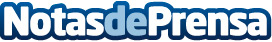 REFIX: La bebida isotónica 100% natural estará en Rock In Rio LisboaREFIX, la innovadora bebida isotónica 100% natural, anuncia con entusiasmo su participación en la edición conmemorativa de 20 años del Rock in Rio LisboaDatos de contacto:REFIXMarketing981227150Nota de prensa publicada en: https://www.notasdeprensa.es/refix-la-bebida-isotonica-100-natural-estara Categorias: Internacional Gastronomía Música Marketing Galicia Consumo http://www.notasdeprensa.es